        О внесении изменений в Постановление администрации сельского поселения «Пезмег» от 15 ноября 2019 г. за № 121 «Об утверждении  плана мероприятий по проведению инвентаризации муниципального имущества сельского поселения «Пезмег»     На основании  распоряжения Правительства Республики Коми от 26 августа 2019 года № 316-р, постановления администрации  МО МР «Корткеросский» от  21.10.2019 года № 1094,ПОСТАНОВЛЯЮ:В Постановлении администрации сельского поселения «Пезмег» от 15 ноября 2019 г. за № 121 «Об утверждении  плана мероприятий по проведению инвентаризации муниципального имущества сельского поселения «Пезмег» внести следующие изменения:Приложение 2 изложить в новой редакции согласно Приложения.Настоящее постановление вступает в силу с момента его принятия.      Глава сельского поселения «Пезмег»                             А.А.Торопов         Приложение к постановлению администрациисельского поселения «Пезмег»от 24 ноября 2020 г. № 62Состав рабочей группыпо  инвентаризации  муниципального  имуществаПредседатель  рабочей группы:Торопов Александр Александрович– глава сельского поселения «Пезмег»;Секретарь рабочей группы:Кынева Светлана Ивановна – заместитель руководителя сельского поселения «Пезмег»;Члены рабочей группы:Попова Татьяна Алексеевна – главный бухгалтер сельского поселения «Пезмег»;Орлова Елена Вильгельмовна –  инспектор сельского поселения «Пезмег».ШУÖМШУÖМ ПОСТАНОВЛЕНИЕ ПОСТАНОВЛЕНИЕ         от 24 ноября 2020 года                 №  62(Республика Коми, Корткеросский район, Пезмег) (Республика Коми, Корткеросский район, Пезмег) 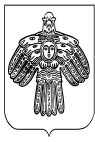 